栃木県小学校長会新型コロナウイルス感染症防止チェックリスト　栃木県小学校長会主催の会議・研修会の開催にあたり，新型コロナウイルス感染症対策として以下のアンケートにスマートフォンまたはパソコンでアクセスし，令和３年１２月３日（金）午前７時～午前１０時の間に回答した上で，マスク着用・他の参加者との距離の確保（できるだけ２ｍ以上）を遵守してご参加ください。（スマートフォンまたはパソコンで回答できなかった場合は，会議の参加前にこちらの用紙に記入してご提出ください。）　※１２月３日（金）には，県小学校長会関係の会議が３つ予定されていますが，複数の会議に出席される方は，一度だけ回答してください。１　所属（学校名）２　氏名３　会議・研修会の開催期日４　会議・研修開催日の前１４日以内及び当日の平熱を超える発熱の有無について　□ありません。　□あります。５　会議・研修開催日の前１４日以内及び当日の咳，のどの痛みなどの風邪症状の有無について　□ありません。　□あります。６　会議・研修開催日の前１４日以内及び当日の倦怠感，息苦しさの有無について　□ありません。　□あります。７　会議・研修開催日の前１４日以内に政府から入国制限，入国後の観察期間を必要とされる国，地域等への渡航または当該在住者との接触の有無について　□ありません。　□あります。８　嗅覚異常や味覚異常の有無について　□ありません。　□あります。９　新型コロナウイルス感染症の陽性者との濃厚接触の有無について　□ありません。　□あります。10　同居家族や身近な知人の感染の有無について　□感染を疑われる人はいません。　□感染を疑われる人がいます。11　会議・研修会への参加について　□開催日の前１４日以内及び現在の体調に問題がないので，会議・研修会に参加します。　□開催日の前１４日以内及び現在の体調に不安があるので，会議・研修会への参加を見合わせます。12　新型コロナウイルスに感染した場合には，速やかに事務局までご連絡ください。　□了解しました。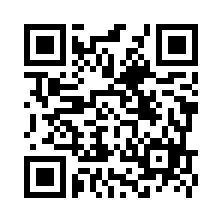 